ПЛАН РАБОТЫИНФОРМАЦИОННО-МЕТОДИЧЕСКОГО ЦЕНТРАКРОНШТАДТСКОГО РАЙОНАна ноябрь 2021 годаРайонный Конкурс педагогических достижений (основной этап)Районный этап всероссийской олимпиады школьников (график размещён ниже)План работы структурного подразделения «Центр оценки качества образования»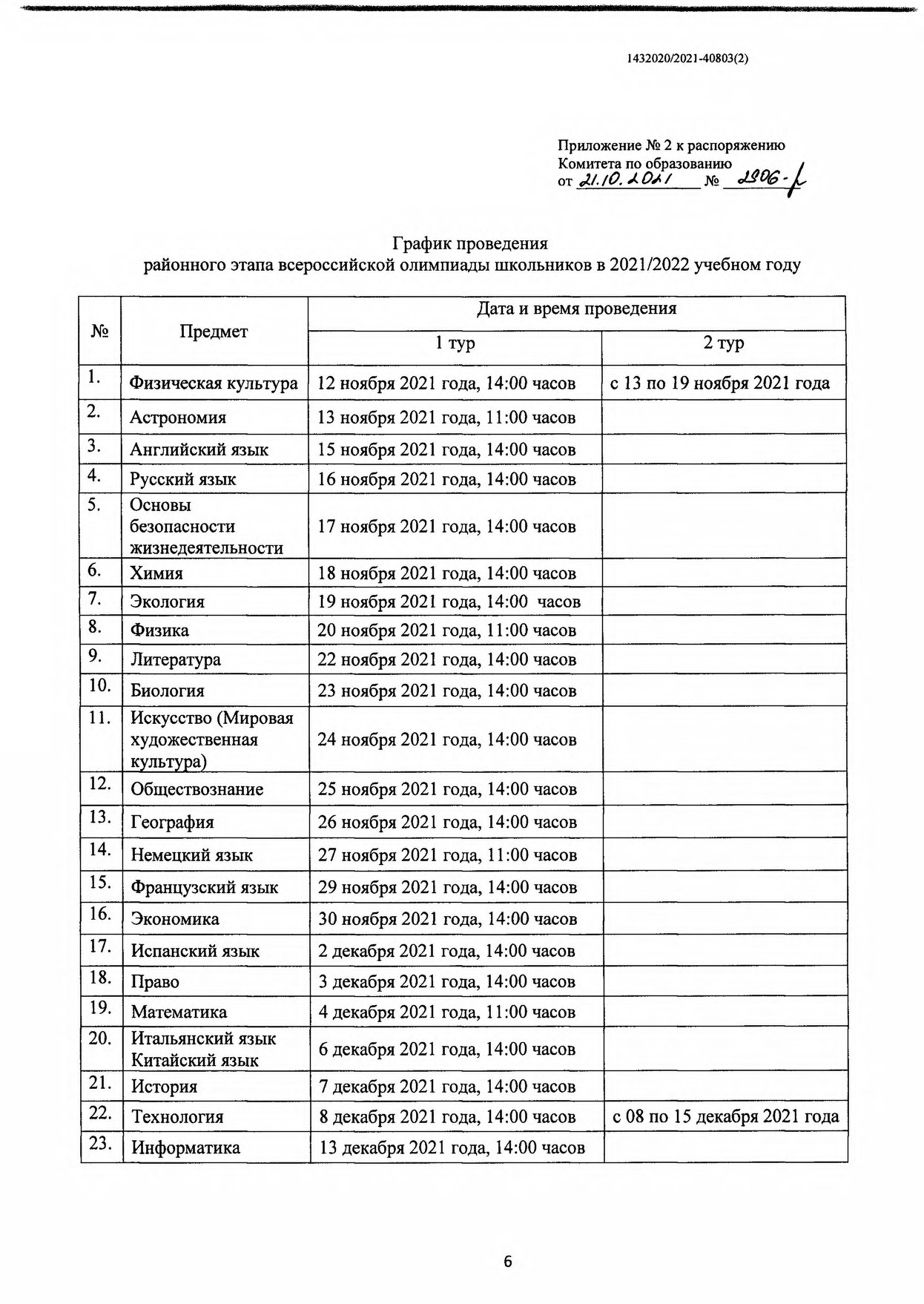 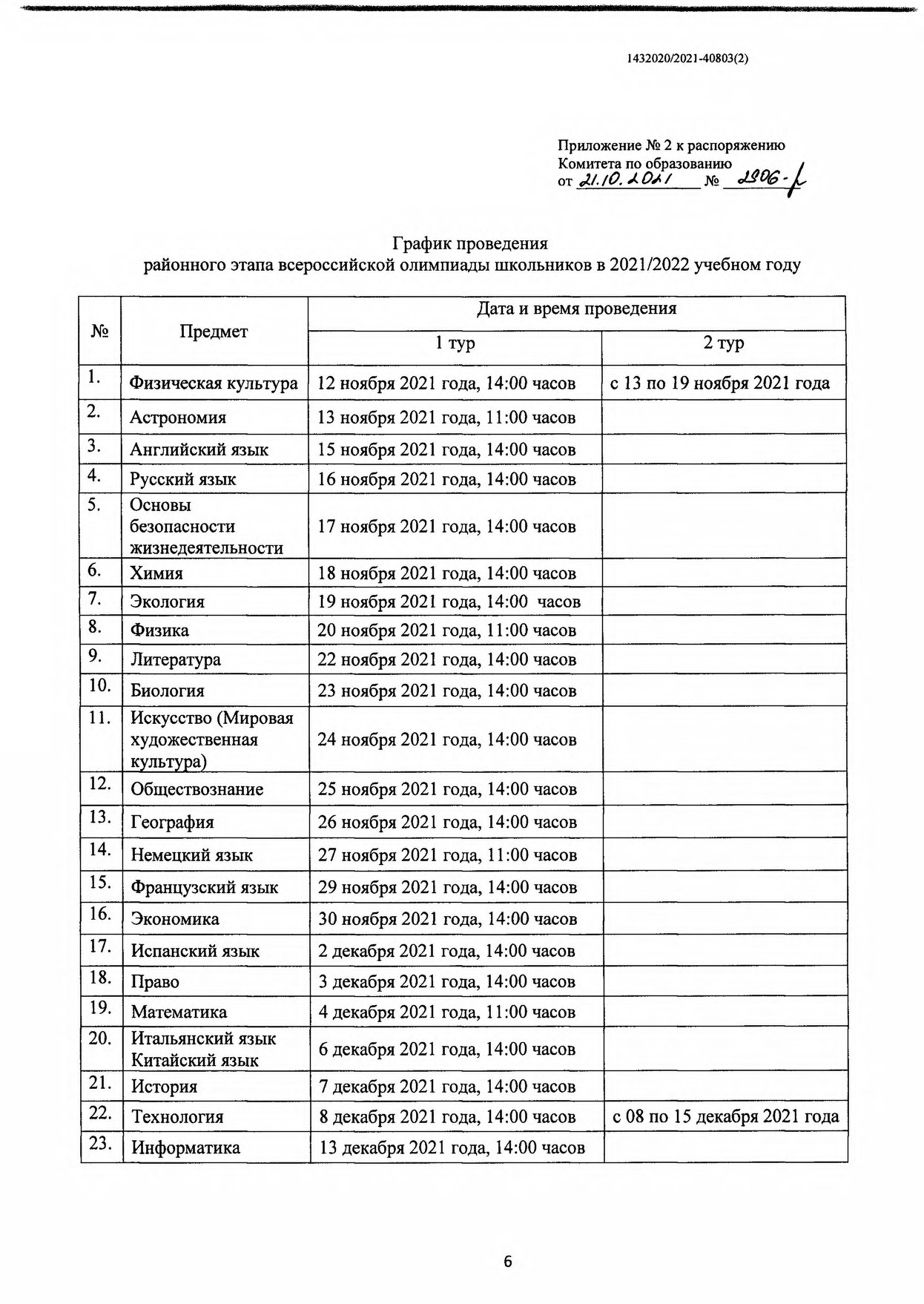 «Утверждаю»Директор ГБУ ИМЦ Кронштадтского района Санкт-Петербурга ______________В.А.Токарева«____»____________________Семинары, заседания комиссий, районных методических объединенийСеминары, заседания комиссий, районных методических объединенийСеминары, заседания комиссий, районных методических объединений11.11.202113.00ГБОУ СОШ №422Представление проекта/опыта в рамках районного Конкурса педагогических достиженийО.Н. Елисеева15.11.202112.30ГБДОУ №13РМО логопедов «Цифровая среда в работе учителя-логопеда ДОУ»Е.С.Кормилицина 15.11.202116.00
ГБОУ СОШ №418Практический семинар «Анализ результатов оценочных процедур в 2021 году» об итогах РДР и ВПР по физике, изменениях в ЕГЭ по физикеА.С. Барышева, учителя физики, эксперты ЕГЭ17.11.202113.15ГБДОУ №4Заседание РМО музыкальных руководителей «Музыкально-ритмические игры, как средство развития эмоций у детей»О.В.Думбрава 17.11.2021 – 24.11.2021по графикуГБОУ СОШ №422Открытые уроки/занятия в рамках районного Конкурса педагогических достиженийО.Н. Елисеева17.11.202115.30ГБОУ СОШ №423Районный семинар-практикум по проверке олимпиадных работ по русскому языку в рамках системной работы с одарёнными обучающимися (необходимо обеспечить участие 2 учителей русского языка от ОУ)И.Л.Сальникова18.11.202115.00ГБОУ ИМЦЗаседание РМО учителей начальной школы «Практические аспекты консультирования педагогов начальной школы»С.Ю. Кульбацкая23.11.202115.30ГБОУ СОШ №423Районный семинар-практикум по проверке олимпиадных работ по литературе в рамках системной работы с одарёнными обучающимися (необходимо обеспечить участие 2 учителей литературы от ОУ)И.Л.Сальникова25.11.2021время и место уточняетсяЗаседания конкурсной комиссии районного Конкурса педагогических достиженийО.Н. Елисеева25.11.202116.00ГБОУ СОШ №427Совещание председателей МО учителей математики М.А. Бавыкина30.11.2021время уточняетсяГБОУ СОШ №422Публичные лекции/мастер-классы в рамках районного Конкурса педагогических достиженийО.Н. ЕлисеевадистанционноСеминар для школьных библиотекарей от издательства «Просвещение» prosv.ru webinar. spbappo.ruТ. Н.Зайцевадата,время и место уточняетсяДиагностика системного мышления управленческих команд ОО (анализ данных)О.П. Садченкодата,время и место уточняетсяОрганизационное совещание кураторов внедрения целевой модели наставничества в ОУС.В. Медведевав течение месяцаРайонный этап городского конкурса «Я познаю мир» (приём заявок). http://ya-i-mir.ru/О.П. Садченкоконсультации, мониторинги, курсовая подготовкаконсультации, мониторинги, курсовая подготовкаконсультации, мониторинги, курсовая подготовка2-й        понедельник месяцаИндивидуальное и групповое консультирование школьных библиотекарей.Т.Н. Зайцевав течение месяцаИндивидуальные консультации для учителей, планирующих и проходящих аттестациюС.В. Медведева в течение месяцаПриём и публикация материалов проекта «Кронштадтское образование в лицах»С.В. Медведевав течение месяцаИндивидуальные консультации для педагогов,проходящих аттестацию (посещение уроков и занятий)районные методистыв течение месяцаОрганизация курса повышения квалификации (Гугл-сервисы для подготовки дидактических материалов) для педагогических команд О.П. Садченкоолимпиады, конкурсы, диагностические и контрольные работыолимпиады, конкурсы, диагностические и контрольные работыолимпиады, конкурсы, диагностические и контрольные работыпо графикуПроведение районного этапа Всероссийской олимпиады школьниковВ.В. Васин, методисты-предметники12.11.2021по графику ОУИгра-конкурс по русскому языку для обучающихся 2-11 классов «Русский медвежонок – языкознание для всех» - 2021И.Л. Сальникова16.11.202114.00ОУРайонный этап Всероссийской олимпиады школьников по русскому языкуИ.Л. Сальникова19.11.202113.00ГРДБ 	Районный этап конкурса чтецов для учащихся                         1-4 классов «Разрисуем мир стихами»Т.Н. Зайцева22.11.202114.00ОУРайонный этап Всероссийской олимпиады школьников по литературеИ.Л. Сальниковав течение месяцаОрганизация районного сетевого проекта для учителей и учащихся начальной школы «Русская ярмарка» https://sites.google.com/view/yarmarkО.П. Садченков течение месяцаОрганизация районного сетевого проекта для учителей и учащихся 5-7 классов «Человек - удивительное создание природы» https://sites.google.com/view/man-is-a-creation-of-natureА.В. ТрофимоваО.П. Садченкоорганизационно-техническая поддержка образовательного процессаорганизационно-техническая поддержка образовательного процессаорганизационно-техническая поддержка образовательного процесса01.10.-30.11.2021ИМЦФормирование заявок и направлений   на курсы повышения квалификации для работников системы образования» (РЦОКО и ИТ).Т.Н. Зайцевав течение месяцаАктуализация базы слушателей КПК за 4 квартал. 2021годаТ.Н. Зайцева01.11.-25.11.2021ИМЦФормирование заявок и направлений   на курсы повышения квалификации «Содержание и методика преподавания курса финансовой грамотности различным категориям обучающихся» (ВШЭ, СПб ГЭУ)             Т.Н. Зайцева01.11.-10.11.2021ИМЦФормирование заявок и направлений   на курсы экспертов по оценке заданий по ФГ (обучение экспертов по естественнонаучной грамотности)Т.Н. Зайцевапо графику КОСбор БД «Параграф» от школ/ДОУ/УДОД и сдача в СПб ЦОКОиИТ  Г.М. ГубинаВ.В. Васинв течение месяцаСбор данных от ОУ, корректировка БД «Метрополитен»И.Г.Лутцв течение месяцаАдминистрирование портала «Олимпиадное движение» на районном уровнеВ.В. Васинв течение месяцаТехническое сопровождение сервиса «Электронный дневник», базы данных АИС Экзамен, базы данных РИС ГИА2022, АИС «Параграф»Г.М. ГубинаВ.В. Васинв течение месяцаПрием материалов в электронный журнал «Кронштадтская школьная лига» Тема выпуска: «Система работы с одарёнными детьми» (www.kronnmc.ru/journal)А.О. Кравцов С.В. Медведева О.Н. Елисеевав течение месяцаСопровождение функционирования сетевого Педагогического сообщества Кронштадта О.П. СадченкоС.В. Медведевав течение месяцаСопровождение внедрения и мониторинг использования СКУД, СОПВ.В. Васинв течение месяцаМониторинг телекоммуникационной инфраструктуры района (сайты ОО)В.В. Васинв течение месяцаСопровождение использования региональной АИС «Конструктор индивидуальной траектории профессионального роста»С.В. Медведеваподготовка аналитических и рабочих материаловподготовка аналитических и рабочих материаловподготовка аналитических и рабочих материаловв течение месяцаАнализ результатов методической помощи и повышения квалификации педагоговС.Ю. Кульбацкая О.П. Садченко Т.Н. Зайцева в течение месяцаВыявление профессиональных дефицитов при построении индивидуальной образовательной траектории профессионального роста педагогаС.Ю.Кульбацкая Т.Н. Зайцева График проведения мониторинга качества образованияГрафик проведения мониторинга качества образованияГрафик проведения мониторинга качества образования10-12.11.2021Региональные диагностические работы в ОО   согласно утвержденному графику в 6-х классах по:- истории (целевая выборка: ОО№427), - математике (целевая выборка: ОО№418,423) - английскому языку (целевая выборка: ОО№422,425)С.Ю. Кульбацкая В.В. Васин информационно-организационное и техническое сопровождениегосударственной итоговой аттестацииинформационно-организационное и техническое сопровождениегосударственной итоговой аттестацииинформационно-организационное и техническое сопровождениегосударственной итоговой аттестации09.11.202115.00Информационно-методическое сопровождение итогового сочинения в 11 классе. Проведение консультаций по проведению ИС11https://online.spbcokoit.ru/video/f2986ndС.Ю. Кульбацкая,ответственные в ОО за проведение ИС 1110.11.202115.00Информационно-методическое сопровождение итогового сочинения в 11 классе. Проведение консультаций по проведению ИС11https://online.spbcokoit.ru/video/bdrca42С.Ю. Кульбацкая ответственные в ОО за проведение ИС 11в течение месяцаСбор и анализ планов подготовки ОО к ГИА -2022С.Ю. Кульбацкая в течение месяцаАнализ выбора предметов для сдачи ГИА в сопоставлении с учебными достижениями учащихсяО.П.Садченко в течение месяцаСобеседование с администрациями ОО (заместитель руководителя и председатель школьных методических объединений) по вопросам формирования индивидуальных планов подготовки учащихся и выбора предметов для итоговой аттестацииС.Ю. Кульбацкая работа со школами, демонстрирующими признаки необъективности проведения ВПРработа со школами, демонстрирующими признаки необъективности проведения ВПРработа со школами, демонстрирующими признаки необъективности проведения ВПРв течение месяцаАналитический отчет по результатам анализа планов мероприятий («дорожных карт») ОО по итогам ВПР 2020-2021 учебного годаС.Ю. Кульбацкая О.П. Садченко в течение месяцаФормирование банка лучших   школьных практик по анализу результатов ВПР и проведение профилактической работы с целью формирования позитивного отношения к объективности результатов оценочных процедурС.Ю. Кульбацкая О.П. Садченко в течение месяцаПроведение взаимопроверки региональных диагностических работ между ОО района. Выявление ОО с необъективными результатами и профилактическая работа с выявленными ОО. Проведение анализа результатов мониторинга объективности результатов региональных   оценочных процедурС.Ю. Кульбацкая С.Ю.О.П.Садченко,районные методистыплан мероприятий, направленных на формирование и оценку функциональной грамотностиплан мероприятий, направленных на формирование и оценку функциональной грамотностиплан мероприятий, направленных на формирование и оценку функциональной грамотностив течение месяцаВнедрение в учебный процесс банка заданий для оценки функциональной грамотности, разработанных ФГБНУ «Институт стратегии развития образования Российской академии образования»http://skiv.instrao.ru/bank-zadaniy/С.Ю. Кульбацкая районные методисты, педагоги ООв течение месяцаФормирование банка лучших школьных и районной практик по формированию и оценке ФГС.Ю. Кульбацкая, заместители руководителя ООдата,время и место уточняетсяСеминар для педагогов 7,8,9 классов «Формирование и оценка функциональной грамотности обучающихся основной школы»С.Ю. Кульбацкая, заместители руководителя ООгородские семинары для педагогов начальной школы городские семинары для педагогов начальной школы городские семинары для педагогов начальной школы 18.11.202116.00СПб АППОдистанционноwebinar.spbappo.ru 
Семинар «Проектная деятельность младших школьников как средство развития познавательной активности на уроках и внеурочной деятельности»25.11.202116.00СПб АППОдистанционноwebinar.spbappo.ru Семинар «Читательская грамотность младшего школьника в контексте формирования функциональной грамотности»